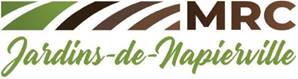 Séances ordinaires de la MRC des Jardins-de-Napierville Année 2022Considérant que l’article 148 du Code municipal du Québec prévoit que le Conseil doit établir, avant le début de chaque année civile, le calendrier de ses séances ordinaires pour la prochaine année en fixant le jour et l’heure du début de chacune;Veuillez prendre avis que le calendrier ci-après a été adopté, par le Conseil de la MRC des Jardins-de-Napierville lors de la séance ordinaire du 13 octobre 2021, relativement à la tenue des séances ordinaires du conseil de la MRC des Jardins-de-Napierville pour l’année 2022.  Ces séances se tenant le mercredi au 1767, Principale, Saint-Michel, Québec J0L 2J0 :Le 20 octobre 2021.Rémi Raymond, LLB, B.A.Directeur général etSecrétaire-trésorier12 janvier 20229 février 20229 mars 2022                   13 avril 202211 mai 2022                     8 juin 2022                           13 juillet 202214 septembre 2022     12 octobre 2022               23 novembre 2022 (budget)14 décembre 2022